Linus Learner 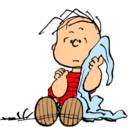 June 10, 2023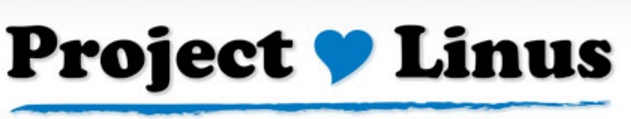 Piecing a Mid-Size Fleece BlanketFor the four panel style, cut fleece remnants into 18” x 24” rectangles.* It is nice  to have two panels of matching prints and two matching panels of a complimentary solid but we have been known to get creative. Arrange the panels in a square so the top row has a print and a solid and the bottom row has a solid and a print. (See picture.) Using a ¾” seam, sew the four squares together. Spread your seams apart and sew a decorative stitch around the border of the blanket (sewing seams open) 1 – 1 ½” from the edge. Using scissors (rag clips are great!), snip the inner seams and outside edges at even intervals to create a fringe effect. Be careful not to cut into the decorative stitch line.* If your fleece pieces are an inch or so larger/smaller than 18 x 24, it is OK. Important thing is all pieces in the blanket are the same size. To create a blanket using 8 ½” squares, you may need to get more creativewith your pattern. Arrange your chosen squares five across and six down.(See picture.) Using a ¾” seam, sew the squares together. When sewing squares together, always spread the seams open. Sew a decorative stitch around the border of the blanket (sewing all seams open), 1 – 1 ½” from the edge. Using scissors (ragclips are great!), snip all inner seams and outside edges at even intervals to create a fringe effect. Be careful not to cut into the decorative stitch line. You will have many more seams to snip in this style vs. four panel.If you use a wavy or pinking blade to cut the fabric pieces, use a ¼” seam to sew the fabric together. Add a decorative stitch border 1” from edge. The inner seams and borders will not need snipped.       